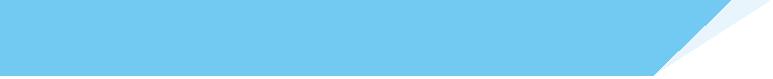 工业电脑机箱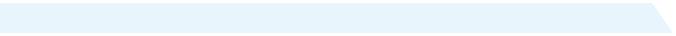 w w w . i e i w o r l d . c o m . c n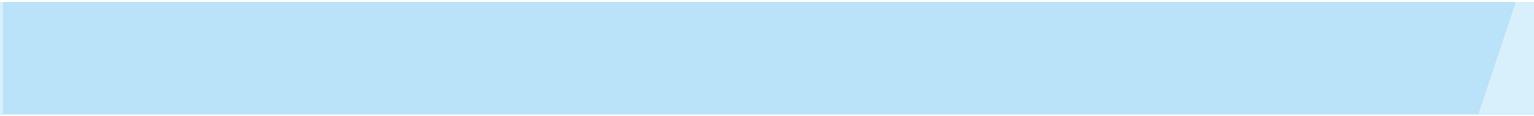 PAC-700G  7 个插槽半长卡紧凑式机箱重启键	2 x USB 接口  1 x 前置 3.5” 驱动器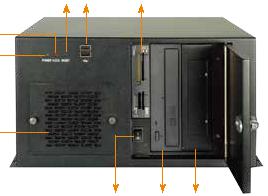 HDD LED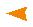 电源 LED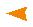 散热风扇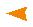 电源开关	1 x 5.25”	1 x 3.5” orDrive Bay	5.25” DriveBay产品包装不包括CD-ROM 和 HDD.特性符合 RoHS 标准设计前面板设有 2 个 USB 接口1 个 8cm 冷却风扇配置风扇过滤器简单设计便于快速更换风扇前面板带锁设置防止未授权打开规格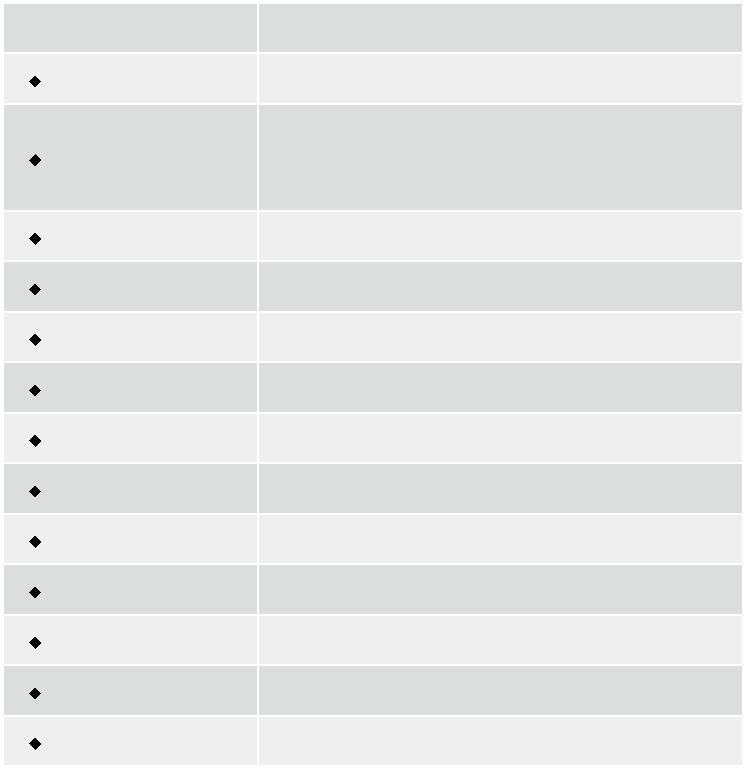 材质	重型金属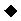 2 x 5.25" + 1 x Front accessible 3.5"or 1 x 5.25” + 2 x Front accessible 3.5”驱动器组合	or 1 x 5.25” + 1 x Front accessible 3.5” + 1 x 3.5”HDD订购信息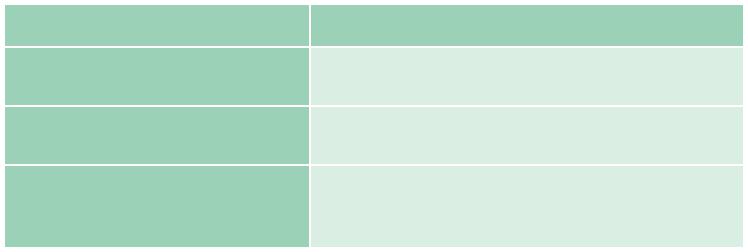 热插拔风扇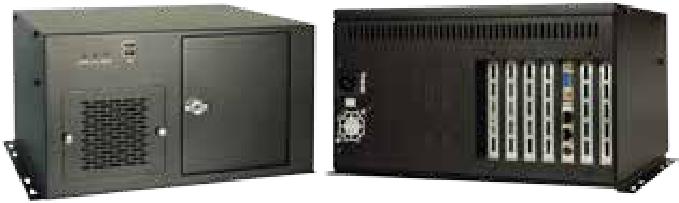 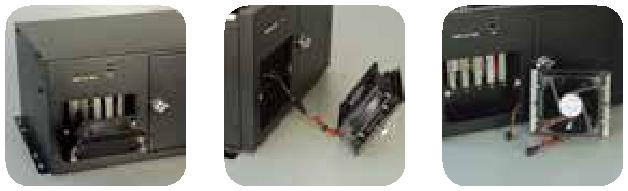 尺寸 ( 单位 : mm)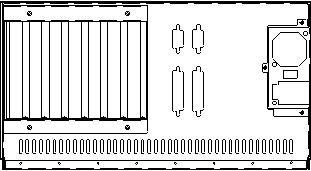 176mm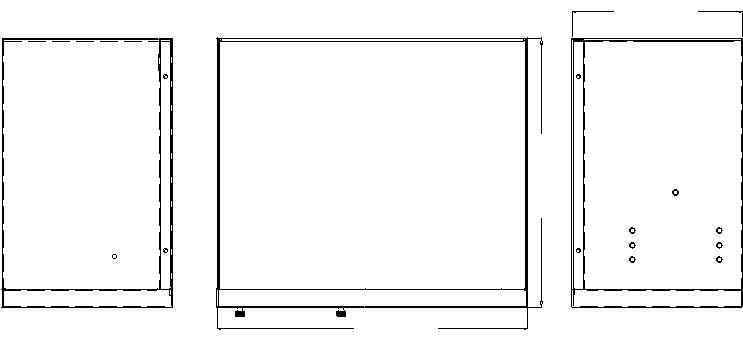 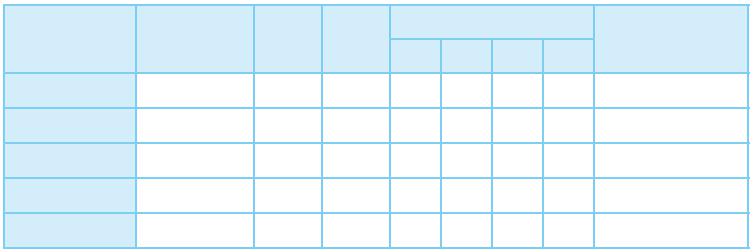 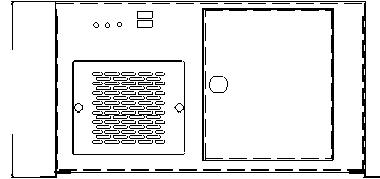 电源 ( 选配 )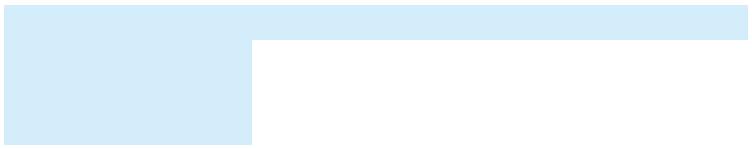 PAC-700G 支持单个 1U PSU。想了解威强电更多的电源产品，请参考章节 5 或直接访问 www.ieiworld.com.cn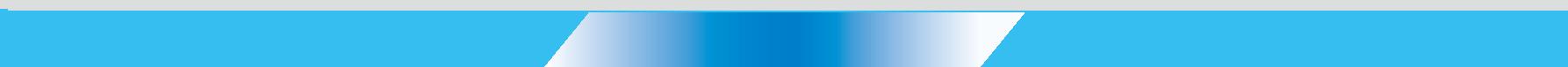 PAC-700G-2019-V10主板规格half-size, slot CPU card散热风扇1 x 8 cmI/O 接口2 x USB on front panelI/O 开口2 x LPT, 2 x COM扩展槽7 slots指示灯Power, HDD按钮电源开关, 重启操作温度0°C ~ 50°C操作湿度10% ~ 90%颜色B: 黑色净重/毛重6.2 kg/9 kg尺寸(DxWxH)279 mm x 321 mm x 176 mm料号描述PAC-700GB-R11/BP-7S/916AP7-slot half-size chassis, with BP-7S-RS-R30 andPAC-700GB-R11/BP-7S/916APACE-916AP-RSACE-916AP-RSPAC-700GB-R11/IP-7S/916AP7-slot half-size chassis, with IP-7S-RS-R30 andPAC-700GB-R11/IP-7S/916APACE-916AP-RSACE-916AP-RS7-slot half-size compact chassis, black,PAC-700GB-R11/A618A1 x 8 cm fan, with ACE-A618A-RS-R11(180W ATX model), RoHSStep 1:Step 2:Step 3:拧松拇指螺丝轻取下风扇拔掉电源mm279321mmmm182底板 ( 选配 )底板 ( 选配 )型号SBC 类型PCIISAPClePClePSU 接口型号SBC 类型PCIISAx1x4x8x16PSU 接口x1x4x8x16BP-7S-RSISA070000ATIP-7S-RSPCISA420000ATIP-7SA-RSPCISA420000ATXHPE-7S1PCI/PICOe402000ATXHPXE2-7S1HPCIE300020ATX类型型号功率ATACE-916AP-RS150WATXACE-A618A-RS-R11180WATXATXACE-A225A-R11250WACE-A225A-R11250W